Western Australia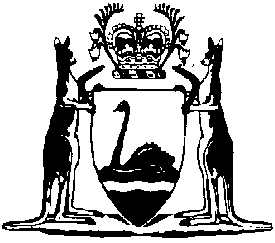 Liquor Control Act 1988Liquor Control Amendment Regulations 2023Western AustraliaLiquor Control Amendment Regulations 2023Contents1.	Citation	12.	Commencement	13.	Regulations amended	14.	Regulation 16AA amended	15.	Regulation 16AB amended	2Liquor Control Act 1988Liquor Control Amendment Regulations 2023Made by the Governor in Executive Council.1.	Citation		These regulations are the Liquor Control Amendment Regulations 2023.2.	Commencement		These regulations come into operation as follows —	(a)	regulations 1 and 2 — on the day on which these regulations are published on the WA legislation website;	(b)	the rest of the regulations — on the day after that day.3.	Regulations amended		These regulations amend the Liquor Control Regulations 1989.4.	Regulation 16AA amended		In regulation 16AA(3):	(a)	in paragraph (a) after “Broome,” insert:		Carnarvon,	(b)	in paragraph (b)(i) after “Broome,” insert:		Carnarvon,	(c)	in paragraph (b)(i) delete “Kimberly,” and insert:		Kimberley,	(d)	in paragraph (b)(i) delete “Kimberly; and” and insert:		Kimberley; and5.	Regulation 16AB amended		In regulation 16AB(a)(v):	(a)	after “Broome,” insert:		Carnarvon,	(b)	delete “Kimberly,” and insert:		Kimberley,	(c)	delete “Kimberly;” and insert:		Kimberley;V. MOLAN, Clerk of the Executive Council